Bulletin for Wednesday, January 24, 2018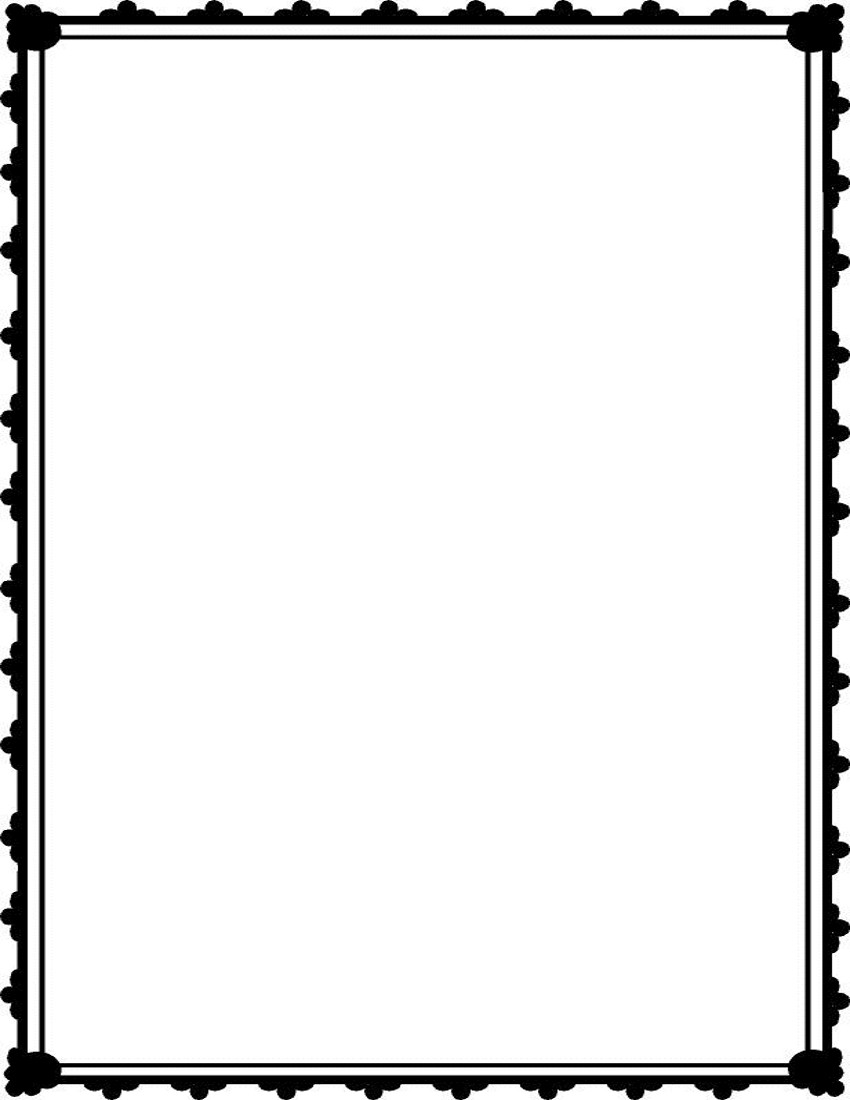 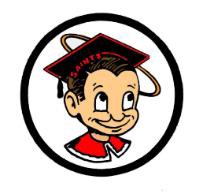 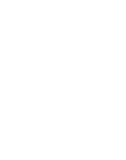 GENERALSeniors! Tickets for GradNite go on sale on February 1st!  Please stop by the Business Office and pick up your GradNite Agreement form today. You must have this formed signed, and you must be in good standing as a senior, before you can purchase your ticket. Ticket prices are $190. Only 5 buses will be going!Attention sophomores, we will have a sophomore class meeting this Thursday, at lunch, in room 609.  Hey seniors! Senior class meeting TODAY at lunch in room 233. We will be discussing the possible prom themes so make sure you come!  Please be here by 12:40.Attention, seniors, Jostens will be on campus January 30th and 31st to take orders for cap and gowns for graduation.  Save some money by purchasing them in advance for only $37 dollars!Seniors! Interested in putting a senior quote in your yearbook?  If you’ve purchased a book already, visit our school's website and submit your quote today! Final day for submission is January 31st.Seniors! Do you have specific Saints in mind for Senior Best, or Best Sense of Humor?  The school website will have a link to cast your votes soon, so be on the lookout for an update!  The deadline for votes will be January 26th.Attention seniors who have no student ID photo or senior photo: check to make sure your name is on the senior roster to ensure that you will be featured in this year’s yearbook! Lists are posted on the door of room 411 and also in the senior bulletin board near the business office.Attention! Students and Staff!  Pancakes, pancakes and PANCAKES!!!  Please show your support for your awesome Saints’ Choir by coming to our Pancake Breakfast fundraiser at Applebee’s on Saturday Feb. 3rd from 7:45 AM - 9:30 AM!  Pancakes, sausage and bacon, oh my!!  See a Saints' Choir member or Mr. Van Wie in room 113 to get your tickets now!  Tickets are $10.00.CLUBSAttention Auto Club members, there will be a mandatory meeting on Monday, January 29th at 3:10 p.m.Attention BSU members, there will be a meeting TODAY at lunch in the Career Center.  If you are planning on attending State Conference your attendance at this meeting is mandatory.Attention, FFA students who were chosen to show a Sheep or Goat for the 2018 Santa Barbara County Fair.  Our first mandatory meeting TODAY at lunch in Mr. Ayon's room 320.  Bring your lunch and we will see you there.The Gay-Straight Alliance Club will meet TODAY at lunch in Ms. Goldin's room 221. Please, don't miss it!The Close Up Washington DC, Club will meet at lunch TODAY in room 640.The Project Teen Health Club will meet TODAY during lunch in room 222. Come enjoy some healthy food while talking about our health inspired campus project. New members are always welcome, see you there!SPORTSDo you and your friends like basketball and are looking for some court time? If so Wilson gym will be open on Thursday at lunch for shoot around or pick-up games.  Students are you interested in swimming? There will be a swim meeting in room 214 at lunch on Thursday, January 25th.Congrats to the Boys Varsity Basketball Team for their league win on the road over Morro Bay with a score of 62 to 51. Saints, come out to the Wilson Gym tonight at 6:30 p.m. to see the Saints take on Orcutt Academy in another league game. Students are free with their ID. See you there!Santa Maria High School - Go, Saints!